Maths Quiz.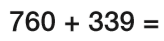 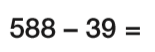 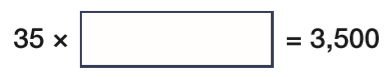 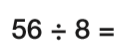 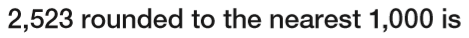 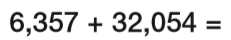 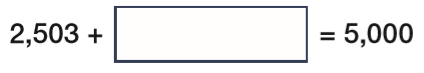 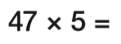 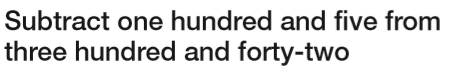 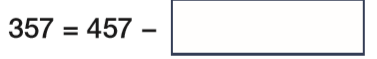 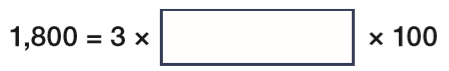 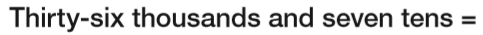 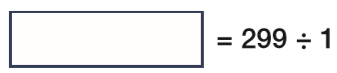 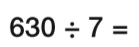 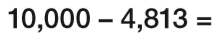 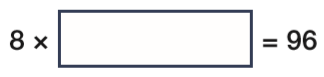 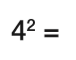 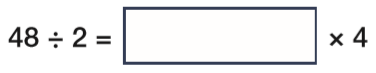 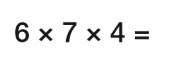 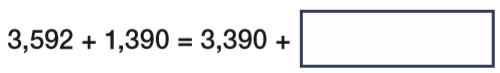 